Kultur | Lokales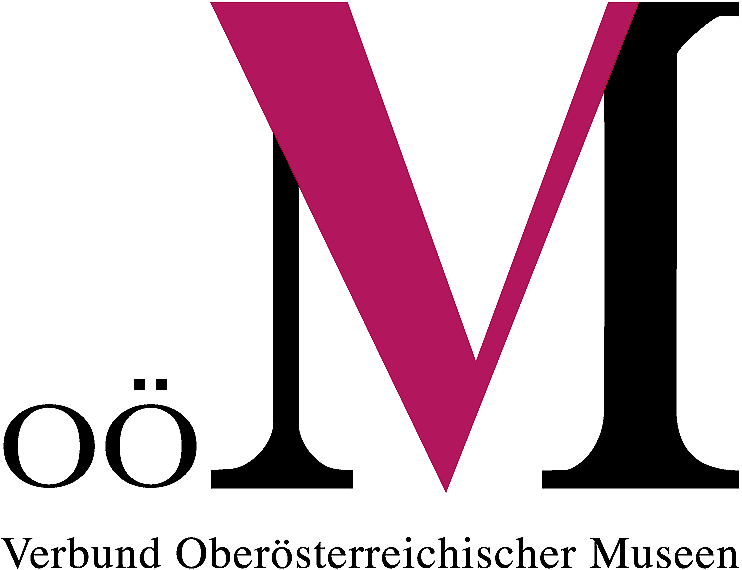 Leonding, April 2017Museen in ganz Oberösterreich laden ein!Aktionswoche zum Internationalen MuseumstagMuseen im Salzkammergut13. bis 21. Mai 2017Museen bieten Unzähliges zum Entdecken, Staunen und Begreifen für alle. Sie sind Orte des Erlebens und der Unterhaltung, aber auch Orte, die mit ihren Angeboten zur Reflexion und Diskussion über aktuelle Themen einladen.Dieser Kosmos „Museum“ steht besonders am Internationalen Museumstag im Blick. Dieser findet heuer am Sonntag, 21. Mai 2017, statt und er steht unter dem Motto „Spurensuche. Mut zur Verantwortung!“ Rund um den Internationalen Museumstag lädt der Verbund Oberösterreichischer Museen von 13. bis 21. Mai 2017 zu einer Aktionswoche, in deren Rahmen sich mehr als 70 Museen und Sammlungen aus dem ganzen Bundesland mit einem besonders vielfältigen Veranstaltungsprogramm beteiligen. Der Bogen reicht von zahlreichen Ausstellungseröffnungen und Lesungen über Sonderführungen und Familienprogrammen bis hin zu Musik und Kulinarik im Museum.  Der große Auftakt zu dieser Aktionswoche findet am 13. Mai 2017 im Rahmen des Tags der OÖ. Museen im Schlossmuseum Linz statt. Unter dem Motto „Oberösterreich ist vielfältig!“ präsentieren sich insgesamt 45 Museen mit Aktivstationen und besonderen Objekten aus ihren Sammlungsbeständen. Wo sonst können Sie an einem Tag und an einem Ort 45 Museen aus ganz Oberösterreich kennen lernen?Eine Übersicht zum gesamten Angebot der Aktionswoche vom 13. bis 21. Mai 2017 bieten ein gedruckter Programmfolder, ein Online-Veranstaltungskalender auf www.ooemuseumsverbund.at und eine eigene digitale Karte bei DORIS, dem Digitalen Oberösterreichischen RaumInformationssystem (m.doris.at).Tag der OÖ. Museen am 13. Mai im Schlossmuseum LinzDen Auftakt zur Aktionswoche setzt mit dem „Tag der OÖ Museen“ am 13. Mai von 10:00 bis 17:00 Uhr eine Großveranstaltung bei freiem Eintritt im Schlossmuseum Linz, bei der auch viele Museen aus dem Salzkammergut vertreten sind. So wird unter anderem aus dem Bezirk Vöcklabruck das Evangelische Museum Oberösterreich mit einem Quiz zur Reformationszeit vertreten sein, das Freilichtmuseum Stehrerhof bringt ein Modell einer Dreschmaschine mit und lädt Kinder zum Filzen ein und das Uhrmacherhandwerkmuseum aus Vöcklamarkt wird eine Uhrmacherhandwerkstatt aus der Zeit um 1950 präsentieren. Aus dem Bezirk Gmunden erwarten Sie aus dem Museum der Stadt Bad Ischl und der Lehárvilla besondere historische Objekte aus der Kaiserzeit und seitens des Naturmuseums Salzkammergut gibt es die Möglichkeit, Präparate von Vogel und Insekt des Jahres 2017 in Kleindioramen zu bestaunen. Bei der Station des Österreichischen Papiermachermuseums können Sie sich sogar im historischen Handwerk des Papierschöpfens versuchen. Insgesamt präsentieren sich 45 Museen aus allen Regionen Oberösterreichs mit besonderen Objekten und Aktivstationen wie Stempeln mit Blaudruck-Modeln, Taschenfeitl-Machen, Weben und Verzieren von Armbändern nach traditionellen Methoden, Basteln, Rätsel lösen, Verkleiden und vielem mehr. Zusätzlich ist dieser Aktionstag auch Teil des Rahmenprogramms zur Familienausstellung „Wir sind Oberösterreich! Entdecken, Staunen, Mitmachen“ im Schlossmuseum Linz. Danach folgen bis 21. Mai 2017 zahlreiche Veranstaltungen in vielen Museen und Sammlungen Oberösterreichs.Programm der Aktionswoche im Salzkammergut vom 13. bis 21. Mai 2017+ Bezirk VöcklabruckBeim Tag der offenen Tür mit ermäßigtem Eintritt im Evangelischen Museum Oberösterreich in Rutzenmoos bietet sich insbesondere die Gelegenheit zur Besichtigung der neuen Sonderausstellung "Reformation - Gegenreformation. Leihgaben aus den Stiften Oberösterreichs". Das 1. Österreichische Friedensmuseum lädt zur historischen Abendwanderung und Spurensuche in Wolfsegg am Hausruck ein, ebenso wird seitens des Heimathauses Schörfling am 20. Mai im Rahmen eines Kammer-Abends zu einem historischen Spaziergang durch den Ort mit anschließender Filmpräsentation geladen. Die Museen in St. Georgen im Attergau - Aignerhaus, Haus der Kultur, Pfarrmuseum – öffnen am Internationalen Museumstag (21. Mai) bei freiem Eintritt mit einem Tag der offenen Tür, ebenso das Heimathaus Schörfling.+ Bezirk Gmunden
Im Österreichischen Papiermachermuseum findet am 18. Mai die Vernissage "Köpfe und Kollagen" von Markus Treml und Gerhard Reitinger statt und im Rahmen eines thematisch passenden Workshops am 21. Mai besteht die Möglichkeit, diese Ausstellung durch eigene Collagen zu ergänzen. Am Samstag, den 20. Mai lädt das Museum der Stadt Bad Ischl zur Eröffnung der Ausstellung "Zwischen Salzburg und Bad Ischl. Erinnerungen an 60 Jahre Ende der Salzkammergut-Lokalbahn" ein.Veranstaltungskalender zur Aktionswoche Damit bei diesem vielfältigen Programm die Orientierung leichter fällt, bietet der Verbund Oberösterreichischer Museen einen Veranstaltungskalender mit allen Hinweisen zu den Angeboten rund um den Internationalen Museumstag vom 13. bis 21. Mai 2017 auf www.ooemuseumsverbund.at und auf einer eigenen DORIS-Karte unter m.doris.at. Ein Folder mit einer kompakten Übersicht zum gesamten Veranstaltungsangebot liegt in den Museen auf und kann auch kostenlos beim Verbund Oberösterreichischer Museen bestellt werden. Begleitet wird die Aktionswoche auf der Facebook-Seite des Verbundes Oberösterreichischer Museen: www.facebook.com/ooemuseumsverbund. ________________________________________________________________________________Für Fragen und bei Bildwünschen stehen wir Ihnen jederzeit gerne zur Verfügung. Rückfragehinweis:Verbund Oberösterreichischer MuseenDr. Klaus Landa | Mag.a Elisabeth KreuzwieserWelser Straße 20, 4060 LeondingTel.: +43 (0)732/68 26 16E-Mail: landa@ooemuseumsverbund.at | kreuzwieser@ooemuseumsverbund.at www.ooemuseumsverbund.at|www.ooegeschichte.at